HONORABLE CONCEJO DELIBERANTEORDENANZA  Nº  7254EL HONORABLE CONCEJO DELIBERANTE DE LA CIUDAD DE SAN FRANCISCO, SANCIONA CON FUERZA DE:       ORDENANZAArt. 1º).-	RATIFÍCASE el convenio salarial celebrado en la ciudad de San Francisco, con fecha veintidós de diciembre de 2020, entre el Sindicato Unión Obreros y Empleados Municipales (S.U.O.E.M.) y los representantes del Departamento Ejecutivo Municipal, cuya copia, como Anexo I, forma parte integrante de la presente Ordenanza.Art. 2º).-	La erogación que demande el cumplimiento de lo establecido precedentemente se imputará a la Cuenta: 1.1.01.00.00.00.00 – PERSONAL del Presupuesto vigente.Art. 3º).-	REGÍSTRESE, comuníquese al Departamento Ejecutivo, publíquese y archívese.Dada en  de Sesiones del Honorable Concejo Deliberante de la ciudad de San Francisco, a los dieciocho días del mes de marzo del año dos mil veintiuno.-        Dr. Juan Martín Losano		                     Dr. Gustavo Javier Klein                            	  Secretario H.C.D.		  	                             Presidente  H.C.D.  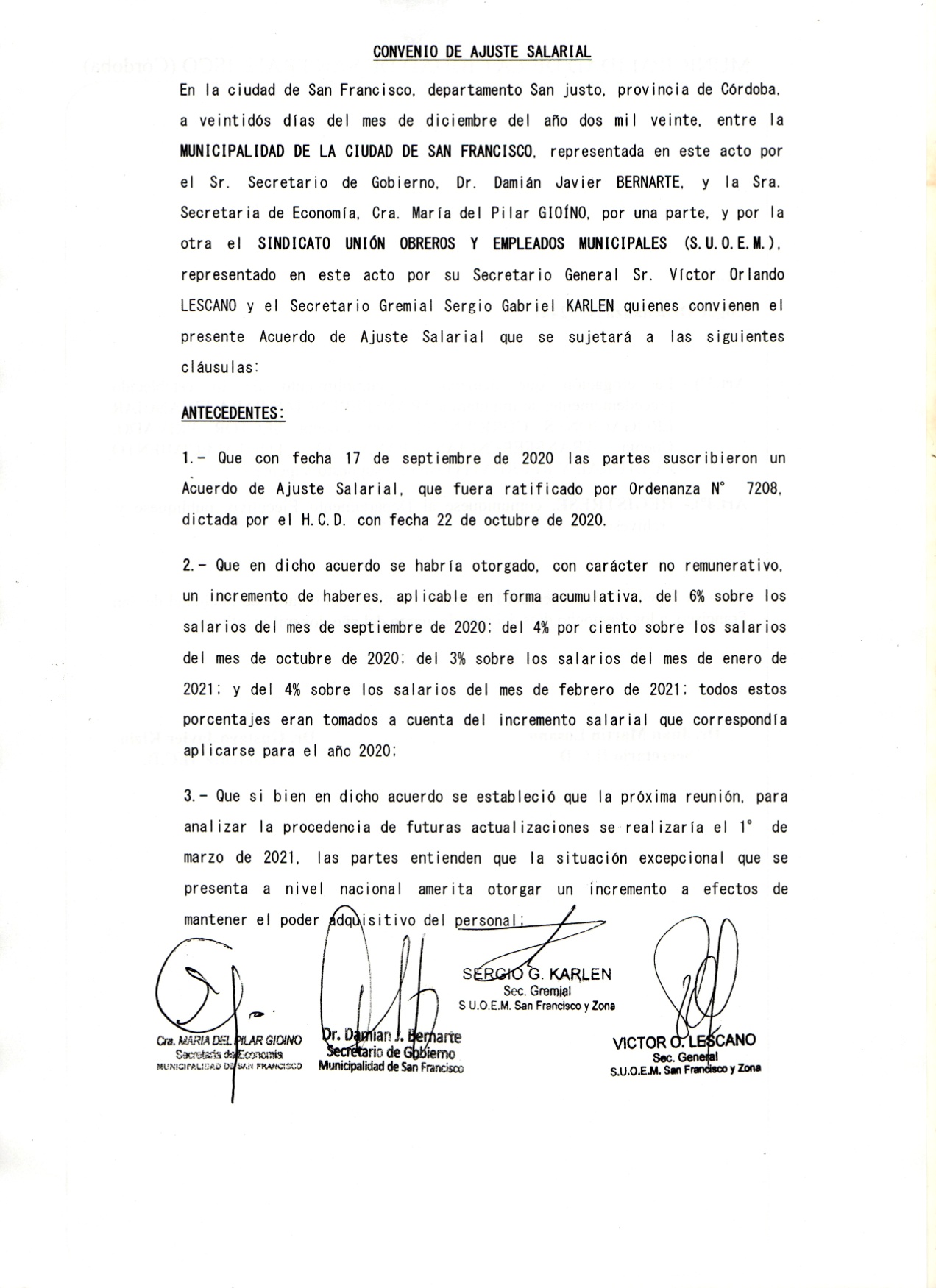 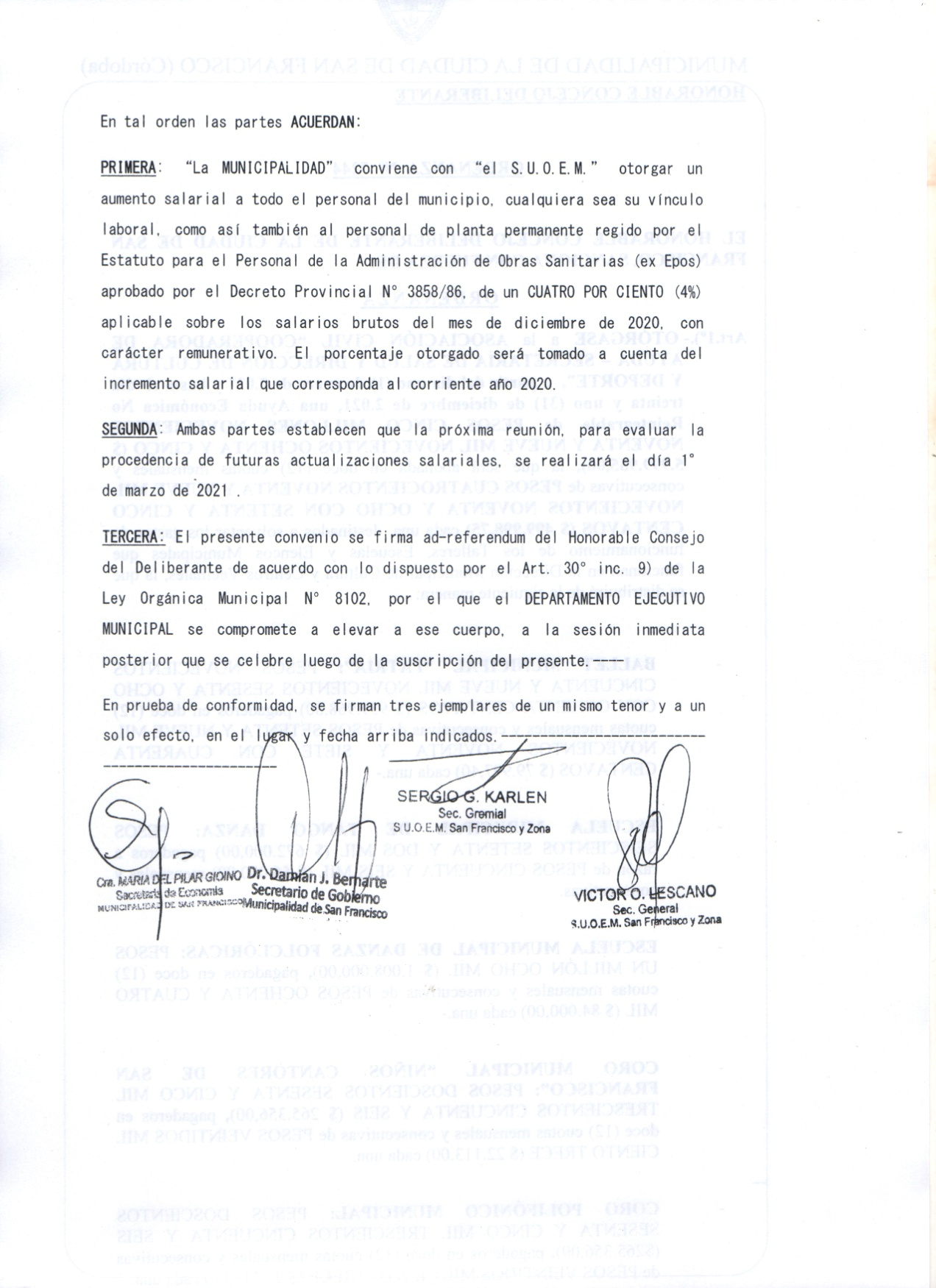 